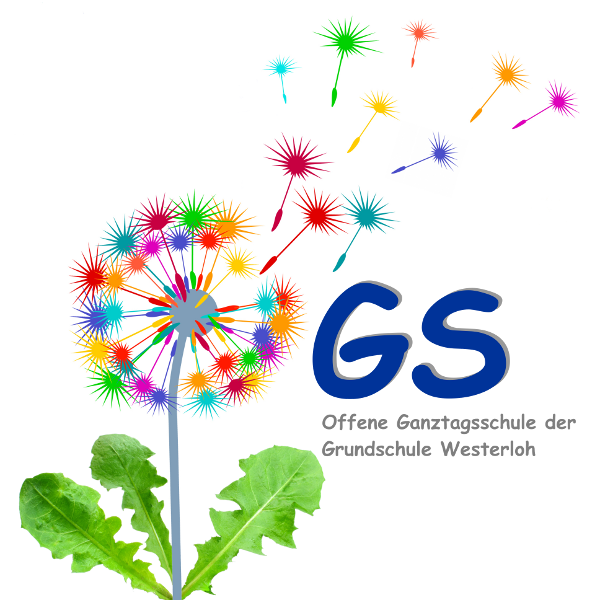 OGS Westerloh – Zur Alten Kapelle 25 – 33129 Delbrück - Lipplingogs.loewenzahn@freenet.de									Lippling, 17.06.20Sehr geehrte Eltern, liebe Kinder der OGS.Das Schuljahr neigt sich dem Ende zu und die Ferien stehen vor der Tür. Leider können wir uns nicht, wie gewohnt von den 4.Klässlern verabschieden, werden dies aber beizeiten nachholen. Verabschieden mussten wir uns auch von Frau Henkemeier und leider auch bald von Herrn Voß. Wir wünschen Beiden alles erdenklich Gute für ihren weiteren Lebensweg.Aufgrund der momentanen Situation und der sich häufig ändernden Richtlinien für den Betreuungsalltag bitten wir Sie uns Ihre E-Mail-Adresse zukommen zu lassen, damit wir Sie umgehend über den aktuellen Stand informieren können.Bitte schreiben Sie uns doch eine kurze E-Mail an folgende Adresse:ogs.loewenzahn@freenet.deAls Inhalt dieser Mail möchten wir gerne die vorläufige Abfrage für die Ferienbetreuung nehmen. Wir werden, nach momentanem Stand erneut die letzten 3 ½ Wochen, sprich ab dem 20.07. geöffnet haben und eine Betreuung nach den momentanen Richtlinien gewährleisten.Evtl. wird sich noch etwas im Vorfeld ändern, dies würden wir Ihnen aber noch mitteilen, daher wäre es schön, wenn wir bis spätestens Montag, den 22.06. eine Antwort von Ihnen bekommen würden.Sollte Ihr Kind in einer der Wochen oder für alle Wochen eine Betreuung benötigen, teilen Sie dies uns bitte mit.Woche: 20.07. – 24.07. (Mo.-Do. 07:30-16:15 / Fr. 07:30-15:30)Woche: 27:07. – 31.07. (Mo.-Do. 07:30-16:15 / Fr. 07:30-15:30)Woche: 03.08. – 07.08. (Mo.-Do. 07:30-16:15 / Fr. 07:30-15:30)Woche: 10.08. – 11.08. (Mo. und Di. 07:30-16:15)Auch wenn Ihr Kind keine Betreuung benötigt, teilen Sie es uns bitte per Mail mit.Sollten Sie über keine E-Mail verfügen, geben Sie Ihrem Kind bitte bis zum 22.06. den angehängten Teilabschnitt mit.Zuletzt möchten wir Sie noch auf unsere neue Homepage aufmerksam machen, auf der Sie neue Informationen erhalten und auch die Elternbriefe einsehen können.Sie finden uns unter: 		www.ogs-loewenzahn.deWir wünschen Ihnen und Euch 2 schöne letzte Schulwochen und bleiben Sie gesund.Mit freundlichem GrußIhr OGS-TeamMein Kind _______________________________ 	-     benötigt eine Betreuung      □benötigt keine Betreuung    □_______________________________________   (Unterschrift Elternteil)Woche vom/bisMontagDienstagMittwochDonnerstagFreitag20.07.-24.0727.07.-31.0703.08.-07.08.10.08.-11.08.